Föräldraringar för ett gott föräldraskap	Allt flera barn och unga mår dåligt. Enligt barnkonventionen är det barnets föräldrar eller annan vårdnadshavare som har huvudansvaret för barnets uppfostran och utveckling och ska hjälpa barnet att få det som barnet har rätt till. 	Enligt 1 och 3 §§ lag (FFS 1983:361) angående vårdnad om barn och umgängesrätt ankommer det på föräldrar att trygga en balanserad utveckling och välfärd för barnet enligt dess individuella behov och önskemål. Vårdnaden bör trygga positiva och nära människokontakter i synnerhet mellan barnet och föräldrarna. 	Föräldrarna har således det yttersta ansvaret för att barnen får en god start i livet, något som det offentliga inte nog kan understryka. Det hindrar dock inte att samhället vidtar åtgärder för att understöda ett gott föräldraskap på lämpligt sätt. Ett utvecklat förebyggande arbete för stärkt föräldraskap borgar för en hållbar uppväxt för åländska barn och minskar behovet av andra kostsamma samhällsinsatser avsedda att lösa problem i sviterna av att barn och unga mår dåligt. 	Lagtinget bör därför uppdra åt regeringen att på lämpligt sätt initiera ett projekt i nära samarbete med tredje sektorn för att skapa föräldraringar. Ringarna bör ge föräldrar och vårdnadshavare möjlighet att utbyta erfarenheter, stärka sina kunskaper om vad som utgör ett gott föräldraskap samt bistå varandra i barnens fostran.	En trygg uppväxt börjar med trygga föräldrar.FÖRSLAGMoment: 40010 Social- och miljöavdelningens allmänna förvaltning, verksamhet, s.70Momentmotivering: Föreslås att motiveringen under momentet ges ett tillägg med följande lydelse: "Under året vidtas åtgärder för att inrätta föräldraringar i syfte att stärka det åländska föräldraskapet.”Mariehamn den 12 november 2018Axel Jonsson			Bert HäggblomBrage Eklund			Lars Häggblom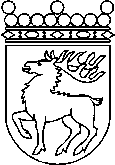 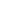 Ålands lagtingBUDGETMOTION nr   54/2018-2019BUDGETMOTION nr   54/2018-2019Lagtingsledamot DatumAxel Jonsson mlfl. 2018-11-12Till Ålands lagtingTill Ålands lagtingTill Ålands lagtingTill Ålands lagtingTill Ålands lagting